План-конспект занятия по мини-футболупедагога дополнительного образования Абрамова Геннадия НиколаевичаДата проведения: 25 февраля 2022 года в 17:25мин.Время проведения: 90 минут.Место проведения: спортивный зал МБОУ СШ № 24.Количество присутствующих детей: 14 человек.Оборудование: конусы, фишки, жилеты 4-х цветов, мячи футбольные-15 шт, свисток, секундомер.Тема: Техника игры в мини футбол. Тактика защиты вратаря.Цель занятия:1. Повторение основных элементов игры мини-футбол.2. Совершенствование технических навыков в игровых упражнениях.Задачи:Образовательные:- Формирование у обучающихся теоретических знаний об основах техникиигры в мини-футбол;- Обучение командному взаимодействию во время игры мини-футбол.2. Развивающие:Развивать быстроту, ловкость, внимание, координацию движений посредством специальных упражнений при игре с мячом.3. Воспитательные:Воспитание чувства товарищества и взаимопомощи.Ход занятия:Подготовительная часть -5 мин.Построение в шеренгу, проверить готовность формы, отметить присутствующих. Объявление темы занятия, цели и задач.Разминка. – 15мин.Проводится общая разминка на основные и специальные группы мышц: -разминка с мячом в парах, тройках; -общеразвивающие упражнения для разных групп мышц в движении;-специально беговые упражненияпробежка трусцой;разминка рук, локтевых суставов и плеч;разминка корпуса и ног;медленный бег с разминкой голеностопов;наклоны корпуса;растяжка мышц спины и ног;тщательная растяжка голеностопов.Сразу же за разминкой следует комплекс силовых упражнений:челночный бег по залу;ускорения на короткие дистанции;несколько серий на отжимания или подтягивания;упражнения на пресс, которые можно включать несколько раз в процессе последующей тренировки.Итак, игроки уже хорошо размялись, поэтому пора приступать к работе над техникой, которая включает в себя отработку:паса на разные дистанции в подвижном и неподвижном состоянии;паса по воздуху и по полу;удара по воротам с места, с накатов и с разных дистанций;индивидуальной техники игроков по ведению и контролю мяча;поведения игрока с мячом в обороне и в нападении;набивания мяча определенное количество раз в движении и на месте;контроля мяча на скорости.Основная часть -30 мин.-Техника игры в мини футбол. Главным оружием игрока на поле, безусловно, является техника, т.е. умение легко и непринужденно владеть мячом в самых разных ситуациях. Техничный футболист даже в одиночку может обыграть нескольких соперников, создать острый момент у ворот, легко отобрать мяч у атакующего противника или же просто подержать мяч, чтобы сбить атакующий прорыв противника.Прежде чем приступить к освоению основных технических приемов игры, запомните несколько советов:1. Разучивание каждого технического приема лучше всего начинать с сильной ноги, т.е. с той, которой легче бить по мячу. А когда почувствуете, что мяч слушается вас, переходите на разучивание приема другой ногой.2. Отрабатывать технические приемы необходимо не от случая к случаю, асистематически.3. Закрепляйте каждый разученный технический прием или в игровых упражнениях (2x2, 3x3, 1x1), или же непосредственно в играх.4. Играя в мини-футбол с друзьями, старайтесь примечать у них положительное, чтобы затем попробовать выполнить это на тренировке.Каждая  тренировка в обязательном порядке должна состоять из комплекса силовых упражнений.Удар носком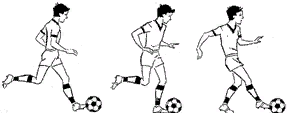 Техника удара-Отвести ногу назад (замах).-Направить ногу носком вперед, в сторону мяча.-Спорная нога чуть сзади мяча.-Бьющая нога резко выпрямляется.-Носок бьющей ноги должен попасть в середину мяча.Специальные упражнения-Коснись носком центра мяча.-Удар с места по неподвижному мячу в стенку.-Удар с разбега по неподвижному мячу в стенку.-Удар с места или с разбега в паре, в тройке.Возможные ошибки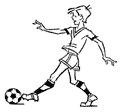 -Опорная нога в момент удара далеко от мяча, и бьющая нога едва дотягивается до мяча.-Носок опорной ноги развернут наружу или внутрь.-Носок бьющей ноги не попал в середину мяча. Упражнение «Как подходить к мячу» (имитация удара).«Точность удара»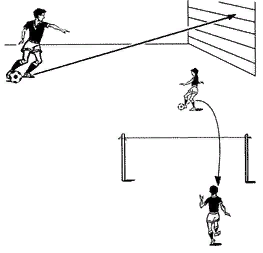 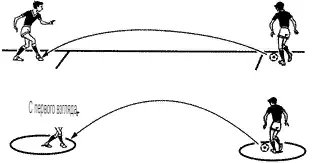 Удары через веревочку. Забей за линию. Из круга в круг.Упражнение «В треугольнике»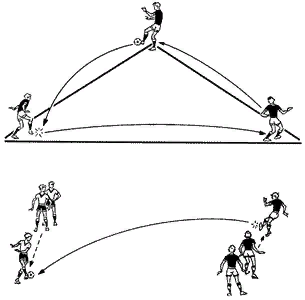 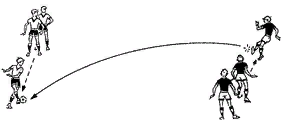 Групповая обработка ударовУдар внутренней стороной стопы («щечкой»)Техника удараЭтот удар применяется главным образом как точная передача на небольшое расстояние. Но когда игрок оказывается в непосредственной близости от ворот, можно точно пробить по воротам.-Опорная нога должна быть сбоку-сзади.-Колено опорной ноги чуть согнуто.Стопа бьющей ноги разворачивается так, чтобы быть к мячу внутренней стороной;В момент удара можно наклонить туловище над мячом.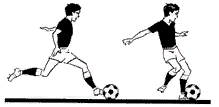 Специальные упражнения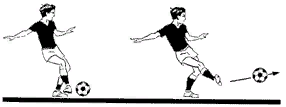 «Сыграй точно»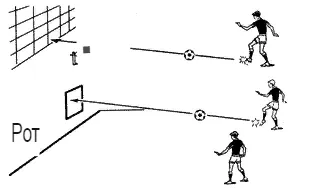 «Попади в квадраты»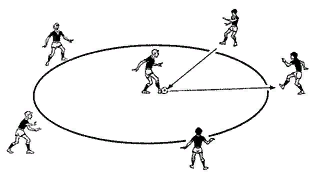 «Мяч в круге»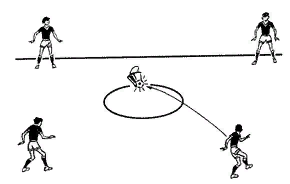 «Вышибай из круга»Возможные ошибки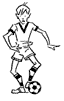 Носок опорной ноги наружу – затруднено движение бьющей.Туловище в момент удара выпрямлено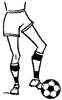 Тактика игры вратаря -10 мин.Вратарь занимает позицию в воротах. -Игрок А с мячами располагается на фланге. -В штрафной площади обозначается круг диаметром 1,5 м. -Рядом с вратарем располагается игрок Б. -Игрок А направляет мячи ударом ногой по навесной траектории в круг или на игрока Б. -Последний стремится головой направить мяч в ворота. -Вратарь ловит мячи, летящие на игрока Б.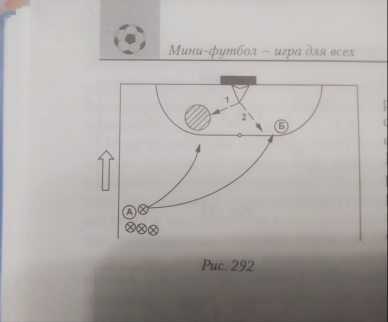 Игроки с одной стороны поля делают передачи навесные на нападающего, который затылком забивает мяч в ворота.Вратарь играет в воротах или выходит на выход перед нападающим, отбивает мячи в сторону.Учебная игра- 20 минКоманды играют 4*4Заключительная часть 10 мин. -упражнения на расслабление мышц и восстановление дыхания;- медленный бег;- анализ занятия, подведение итогов.Домашнее задание: Изучить правила учебной игры 4х4.